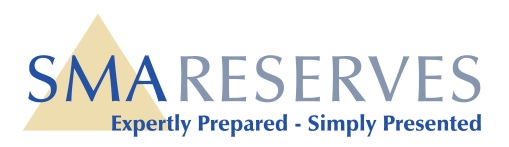 , ,  Dear Board,I wish to thank you for considering SMA Reserves for the preparation of your community’s 2022 Reserve Study Update. Enclosed you will find the Reserve Study Update Agreement for your project. SMA Reserves will prepare a reserve study update including the necessary Assessment and Reserve Funding Disclosure Summary to comply with civil code 5570. Scope of WorkThe Reserve Study update is designed to provide the board with an updated reserve funding plan and disclosure documents based on the component list set forth in the most recent reserve study. The update will adjust unit costs based on standard inflation and will adjust the remaining useful life of previously determined major components. Because there will be no visual inspection to the major components, the adequacy of data presented in the reserve update will be dependent on the adequacy of data provided in the most recent reserve study. The updated reserve funding plan will include a financial analysis of the association’s reserve fund balance, evaluation of the adequacy of the reserve fund, and a recommendation for future reserve funding. Services will be provided for a discounted fee of $425 Payment is due at time of signed contractNote: Additional cost centers requiring a separate report are an additional $175 per cost center/report. If you have questions about what level is needed, please contact me.Please review the enclosed agreement and reserve study update checklist. SMA Reserves will begin preparation of your community’s reserve study update upon receipt of the signed agreement, and documents necessary for the completion of your reserve study. Please forward these documents to my attention at your earliest convenience. Regards,Erik SundquistAPPROVAL:Association: 	 HOAApproved by (Print Name): _____________________________    Signature			  ______Date:      ___________MANAGER NAME: _____________   Email: _____________________________________The following documents will assist us in preparing a more accurate and concise reserve study update for your community. The more information we have, the better the update will be. Please provide us with a copy of the following information:Document Checklist	        Signed Reserve Study Agreement						* Required        Previous Reserve Study or Update (if not done by SMA Reserves)		* Required        Current Balance Sheet showing Reserve Fund Balance			* Required        Current Budget – Indicating the Annual Reserve Contribution 		* Required        Project Deferral Statement by Board 					            * If ApplicableReserve Project Information	Please list any reserve components that have been completed since the last reserve study / update by their component name from the previous reserve study:Component / Work Performed:		Cost of Project: 		Component / Work Performed:		Cost of Project: 		Component / Work Performed:		Cost of Project: 		Component / Work Performed:		Cost of Project: 		Component / Work Performed:		Cost of Project: 		Component / Work Performed:		Cost of Project: 		Component / Work Performed:		Cost of Project: 		